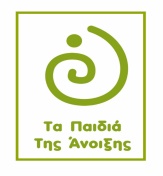 ΦΙΛΑΝΘΡΩΠΙΚΟΣ ΜΗ ΚΕΡΔΟΣΚΟΠΙΚΟΣ ΣΥΛΛΟΓΟΣ  	ΑΛΕΞΑΝΔΡΕΙΑ : 31/01/2020                                                                       ΓΟΝΕΩΝ ΚΑΙ ΚΗΔΕΜΟΝΩΝ ΑμεΑ Ν. ΗΜΑΘΙΑΣ                                                                                  Ταχ. Δ/νση:  Eλ. Βενιζέλου 7Τ. Κ. 59300Πληροφορίες :  ΒΥΖΑ ΣΕΒΑΣΤΗ ΤΗΛ. - FAX: 23330 27212email:  info@tapaidiatisanoixis                                                                                                   ΘΕΜΑ :    ΟΡΙΣΤΙΚΟΣ ΠΙΝΑΚΑΣ ΚΑΤΑΤΑΞΗΣ ΩΦΕΛΟΥΜΕΝΩΝ ΕΣΠΑΗ Τριμελής ΕπιτροπήΑ/ΑΚΩΔΙΚΟΣΜΟΡΙΟΔΟΤΗΣΗ1ΚΔΗΦ  1  /  27 - 01 - 2020 692ΚΔΗΦ  2  /  27 - 01 - 2020 583ΚΔΗΦ  3  /  24 - 01 - 2020 554ΚΔΗΦ  4  /  24 - 01 - 2020 355ΚΔΗΦ  5  /  24 - 01 - 2020   356ΚΔΗΦ  6  /  24 - 01 - 2020 357ΚΔΗΦ  7  /  27 – 01 - 2020  35